PE Room Tidy-Up Timetable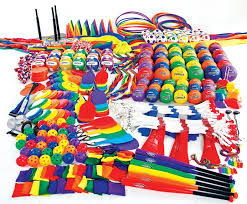 DayTime NamesMonday2.00 – 2.10pmAoibhinn & JorykaTuesday2.00 – 2.10pmSeán & JamesWednesday2.00 – 2.10pmWill & CharlesThursday2.00 – 2.10pmÉabha & Amelia Friday 2.00 – 2.10pmLouise & Alannah